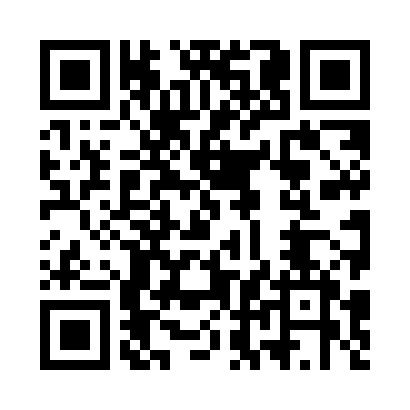 Prayer times for Wezina, PolandWed 1 May 2024 - Fri 31 May 2024High Latitude Method: Angle Based RulePrayer Calculation Method: Muslim World LeagueAsar Calculation Method: HanafiPrayer times provided by https://www.salahtimes.comDateDayFajrSunriseDhuhrAsrMaghribIsha1Wed2:255:0412:395:498:1510:452Thu2:255:0212:395:508:1610:453Fri2:245:0012:395:518:1810:464Sat2:234:5812:395:528:2010:475Sun2:224:5612:395:548:2210:486Mon2:214:5412:395:558:2410:487Tue2:204:5212:385:568:2510:498Wed2:204:5112:385:578:2710:509Thu2:194:4912:385:588:2910:5110Fri2:184:4712:385:598:3110:5111Sat2:174:4512:386:008:3310:5212Sun2:174:4312:386:018:3410:5313Mon2:164:4112:386:028:3610:5414Tue2:154:4012:386:038:3810:5415Wed2:144:3812:386:048:3910:5516Thu2:144:3612:386:058:4110:5617Fri2:134:3512:386:068:4310:5618Sat2:134:3312:386:078:4410:5719Sun2:124:3212:386:088:4610:5820Mon2:114:3012:396:098:4810:5921Tue2:114:2912:396:108:4910:5922Wed2:104:2712:396:108:5111:0023Thu2:104:2612:396:118:5211:0124Fri2:094:2512:396:128:5411:0125Sat2:094:2312:396:138:5511:0226Sun2:094:2212:396:148:5711:0327Mon2:084:2112:396:158:5811:0328Tue2:084:2012:396:158:5911:0429Wed2:074:1912:396:169:0111:0530Thu2:074:1812:406:179:0211:0531Fri2:074:1712:406:189:0311:06